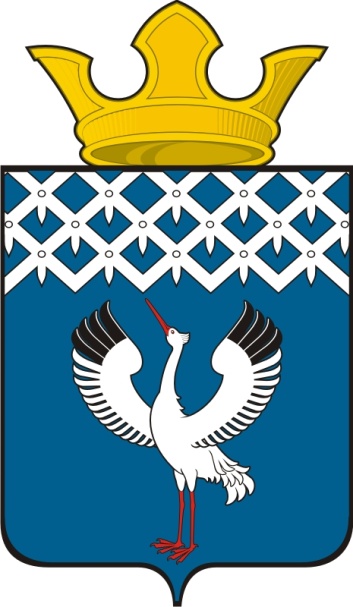 Российская ФедерацияСвердловская областьДумамуниципального образованияБайкаловского сельского поселения5-е заседание 3-го созываРЕШЕНИЕ27.12.2013 г.   № 39с.БайкаловоО внесении изменений в Устав Байкаловского сельского поселенияВ связи с принятием и вступлением в силу Федеральных законов от 02.07.2013 № 185-ФЗ «О внесении изменений в отдельные законодательные акты Российской Федерации и признании утратившими силу законодательных актов (отдельных положений законодательных актов) Российской Федерации в связи с принятием Федерального закона «Об образовании в Российской Федерации», от 23.07.2013 
№ 252-ФЗ «О внесении изменений в Бюджетный кодекс Российской Федерации и отдельные законодательные акты Российской Федерации», на основании протокола  № 5  от 02.12.2013г. о проведении  публичных слушаний по проекту решения Думы «О внесении изменений в Устав Байкаловского сельского поселения", Устава Байкаловского сельского поселения, Дума муниципального образовании Байкаловского сельского поселения РЕШИЛА:Внести изменения в Устав Байкаловского сельского поселения,  утвержденный решением Думы муниципального образования Байкаловского сельского поселения от 22.12.2005 г. (с изменениями, внесенными решениями Думы  № 1 от 18.01.2007 г., №31 от 04.09.2007 г., № 48 от 21.07.2008 г.,№ 74 от 30.12.2008 г., № 53 от 29.06.2009г.,№ 23 от 08.12.2009г., №16 от 07.04.2010г., №49 от 30.06.2010г., №96 от 25.11.2010г., №24 от 22.04.2011г., №64 от 26.08.2011г., №89 от 03.10.2011г., № 98 от 28.11.2011г., №19 от 30.03.2012г., №114 от 26.09.2012г., №151 от 29.12.2012г.,№42 от 28.03.2013г, №54 от  31.05.2013г., №100 от 04.09.2013г.):2.1. пункт 3 статьи 54 изложить в следующей редакции:«Составление проекта бюджета основывается на:1) Бюджетном послании Президента Российской Федерации;2) прогнозе социально-экономического развития муниципального образования   Байкаловского сельского поселения;3) основных направлениях бюджетной и налоговой политики;4) муниципальных программах.»;2.2. статью 57. «Осуществление финансового контроля» изложить в следующей редакции: «Статья 57. Осуществление финансового контроля 1. Муниципальный финансовый контроль осуществляется в целях обеспечения соблюдения бюджетного законодательства Российской Федерации и иных нормативных правовых актов, регулирующих бюджетные правоотношения.2. Муниципальный финансовый контроль подразделяется на внешний и внутренний, предварительный и последующий.3. Органы муниципального финансового контроля, их полномочия, объекты муниципального финансового контроля, методы осуществления муниципального финансового контроля определяются Бюджетным кодексом Российской Федерации.4. Порядок осуществления полномочий органами внешнего муниципального финансового контроля по внешнему муниципальному финансовому контролю определяется муниципальными правовыми актами Думы поселения.5. Порядок осуществления полномочий органами внутреннего муниципального финансового контроля по внутреннему муниципальному финансовому контролю определяется муниципальными правовыми актами администрации поселения.6. Главный распорядитель (распорядитель) бюджетных средств, главный администратор (администратор) доходов бюджета, главный администратор (администратор) источников финансирования дефицита бюджета осуществляют внутренний финансовый контроль и внутренний финансовый аудит.7. Внутренний финансовый контроль и внутренний финансовый аудит осуществляются в соответствии с порядком, установленным администрацией поселения.».3.Настоящее решение  опубликовать в газете «Районные будни» после проведения государственной регистрации.4. Контроль над исполнением настоящего решения возложить на комиссию Думы по соблюдению законности и вопросам местного самоуправления (Чернаков В.В.).Глава муниципального образованияБайкаловского сельского поселения                       _______________ Л.Ю. Пелевина27 декабря 2013г.Председатель Думы муниципального образованияБайкаловского сельского поселения                     ________________С.В. Кузеванова 27 декабря  2013 г.  